Семнадцатое заседание двадцать восьмого созываРЕШЕНИЕ18 декабря 2020 года  №62Об утверждении бюджета сельского Алькинский сельсовет муниципального района Салаватский район Республики Башкортостан на 2021 год и на плановый период 2022 и 2023 годовСовет сельского поселения Алькинский сельсовет муниципального района Салаватский район Республики Башкортостан РЕШИЛ:1. Утвердить основные характеристики бюджета сельского поселения Алькинский сельсовет муниципального района Салаватский  район Республики Башкортостан  (далее бюджет сельского поселения) на  2020 год:1)  прогнозируемый общий объем доходов бюджета сельского поселения  в сумме 2879700,00 рублей;2) общий объем расходов бюджета сельского поселения в сумме 2879700,00  рублей;3) дефицит бюджета сельского поселения в сумме 0,00 рублей.2. Утвердить основные характеристики бюджета сельского поселения Алькинский сельсовет муниципального района Салаватский  район Республики Башкортостан  (далее бюджет сельского поселения) на плановый период 2022 и 2023 годов:1)  прогнозируемый общий объем доходов бюджета сельского поселения на 2022 год в сумме 2401800,00 рублей и на 2023 год в сумме 2438000,0 рублей;2) общий объем расходов бюджета сельского поселения на 2022 год в сумме 2401800,00 рублей, в том числе условно утвержденные расходы в сумме  57300 рублей, и на 2023 год в сумме 2438000,0 рублей, в том числе условно утвержденные расходы в сумме 116300,00 рублей;3. Установить, что муниципальные унитарные предприятия, созданные поселениями, производят отчисления в бюджет сельского поселения в размере 15 процентов от прибыли, остающейся после уплаты налогов и иных обязательных платежей  бюджет в порядке, установленном Решением Совета сельского поселения  Алькинский сельсовет муниципального района Салаватский район Республики Башкортостан «Об утверждении положения о порядке перечисления в  бюджет сельского поселения части прибыли муниципальных унитарных предприятий».4. Установить, что при зачислении в бюджет сельского поселения Алькинский сельсовет муниципального района Салаватский район Республики Башкортостан безвозмездных поступлений в виде добровольных взносов (пожертвований) юридических и физических лиц для казенного учреждения, находящегося в ведении соответствующего главного распорядителя средств бюджета сельского поселения Алькинский сельсовет муниципального района Салаватский район Республики Башкортостан, на сумму указанных поступлений увеличиваются бюджетные ассигнования соответствующему главному распорядителю средств бюджета сельского поселения Алькинский сельсовет муниципального района Салаватский район Республики Башкортостан для последующего доведения в установленном порядке до указанного казенного учреждения лимитов бюджетных обязательств для осуществления расходов, соответствующих целям, на достижение которых предоставлены добровольные взносы (пожертвования). 5. Утвердить перечень главных администраторов (администраторов) доходов бюджета сельского поселения Алькинский сельсовет муниципального района Салаватский район Республики Башкортостан согласно приложению №1 к настоящему Решению. Утвердить перечень главных администраторов доходов источников финансирования дефицита бюджета сельского поселения согласно приложению №2           6. Установить поступление доходов  в  бюджет сельского поселения:1) на 2021  год согласно приложению №  3 к настоящему Решению;2) на плановый период 2022-2023 годов согласно приложению № 4 к настоящему Решению.                  7. Утвердить в пределах общего объема расходов бюджета сельского поселения Алькинский сельсовет муниципального района Салаватский район Республики Башкортостан, установленного пунктом 1 настоящего Решения, распределение бюджетных ассигнований:7.1. по разделам, подразделам, целевым статьям (государственным (муниципальным) программам Республики Башкортостан и непрограммным направлениям деятельности), группам видов расходов классификации расходов бюджета:а) на 2021 год согласно приложению 5 к настоящему Решению;б) на плановый период 2022 и 2023 годов согласно приложению 6 к настоящему Решению.7.2. по целевым статьям (государственным (муниципальным) программам Республики Башкортостан и непрограммным направлениям деятельности), группам видов расходов классификации расходов бюджета:а) на 2021 год согласно приложению 7 к настоящему Решению;б) на плановый период 2022 и 2023 годов согласно приложению 8 к настоящему Решению.      8.   Утвердить ведомственную структуру расходов бюджета сельского поселения Алькинский сельсовет муниципального района Салаватский район Республики Башкортостан:    1) на 2021 год согласно приложению 9 к настоящему Решению;    2) на плановый период 2022  и 2023 годов согласно приложению 10 к настоящему Решению.      9. Установить, что субсидии в 2022-2023 годах из бюджета сельского поселения предоставляются главными распорядителями средств бюджета сельского поселения  на безвозмездной и безвозвратной основе в целях возмещения затрат или недополученных доходов в связи с производством (реализацией) товаров, выполнением работ, оказанием услуг в пределах предусмотренных им ассигнований по соответствующим кодам бюджетной классификации:           юридическим лицам (за исключением субсидий муниципальным учреждениям, а также субсидий, указанных в пункте 7 статьи 78 Бюджетного кодекса Российской Федерации), индивидуальным предпринимателям, физическим лицам – производителям товаров, работ, услуг в целях возмещения затрат или недополученных доходов в связи с производством (реализацией) товаров, выполнением работ, оказанием услуг;                10. Установить, что решения и иные нормативные правовые акты сельского поселения Алькинский сельсовет муниципального района Салаватский район Республики Башкортостан,  предусматривающие принятие новых видов расходных обязательств или увеличение бюджетных ассигнований на исполнение существующих видов расходных обязательств сверх утвержденных в бюджете сельского поселения на 2021 год и на плановый период 2022 и 2023 годов, а также сокращающие его доходную базу подлежат исполнению при изыскании дополнительных источников доходов бюджета сельского поселения и (или) сокращении бюджетных ассигнований по конкретным статьям расходов бюджета сельского поселения муниципального района Салаватский район Республики Башкортостан.         11. Проекты решений и иных нормативных правовых актов сельского поселения, требующие введения новых видов расходных обязательств или увеличения бюджетных ассигнований по существующим видам расходных обязательств сверх утвержденных в бюджете сельского поселения на 2021 год и на плановый период 2022 и 2023 годов, либо сокращающие его доходную базу, вносятся только при одновременном внесении предложений о дополнительных источниках доходов бюджета сельского поселения и (или) сокращении бюджетных ассигнований по конкретным статьям расходов бюджета сельского поселения.         12. Сельское поселение Алькинский сельсовет муниципального района Салаватский район Республики Башкортостан не вправе принимать решения, приводящие к увеличению в 2022-2023 году численности муниципальных гражданских служащих сельского поселения Алькинский сельсовет муниципального района Салаватский район Республики Башкортостан и работников организаций бюджетной сферы.         13. Утвердить объемы дотаций бюджету сельского поселения из бюджета муниципального района:1) на 2021 год в сумме 1842300,00 рублей, согласно приложению 3 к настоящему Решению;2) на 2022 год в сумме 1804300,00 тыс. рублей и на 2023 год в сумме 1822300,00 тыс. рублей, согласно приложению 4 к настоящему Решению.         14.Утвердить объемы субвенций, выделяемых бюджету сельского поселения из бюджета муниципального района в целях обеспечения расходных обязательств муниципального образования, возникающих при выполнении переданных органам местного самоуправления в установленном порядке государственных полномочий  Республики Башкортостан:1) на 2021 год в сумме 105800,0 рублей, согласно приложению 3 к настоящему Решению;2) на 2022 год в сумме 106900,00 тыс. рублей и на 2023 год в сумме 111100,00 рублей, согласно приложению 4 к настоящему Решению.          15. Утвердить  объемы прочих межбюджетных трансфертов, выделяемых бюджету сельского поселения из бюджета муниципального района на 2021 год в сумме 500000,00  рублей, согласно приложению 3 к настоящему Решению;16. Установить предельный объем муниципального долга на 2021 год в сумме  0,0  рублей, на 2022 год в сумме 0,0 рублей, на 2023 год в сумме 0,0 рублей. 	Установить верхний предел муниципального долга на 1 января 2021 года в сумме  0,0 рублей, в том числе верхний предел муниципального долга по муниципальным гарантиям в сумме  0,0 рублей; на 1 января 2022 года в сумме  0,0 рублей, в том числе верхний предел муниципального долга по муниципальным гарантиям в сумме  0,0 рублей; на 1 января 2023 года в сумме  0,0 рублей, в том числе верхний предел муниципального долга по муниципальным гарантиям в сумме  0,0 рублей.             17.  Установить, что остатки средств бюджета сельского поселения по состоянию на 1 января 2021 года в объеме _______ рублей  направляются Администрацией сельского поселения муниципального района на покрытие временных кассовых разрывов, возникающих в ходе исполнения бюджета сельского поселения муниципального района.         18. Установить, что в соответствии с пунктом 3 статьи 217 Бюджетного кодекса   Российской Федерации следующие основания для внесения в ходе исполнения настоящего Решения  по решениям  Совета сельского поселения Алькинский сельсовет муниципального района Салаватский район Республики Башкортостан и Администрации сельского поселения Алькинский сельсовет муниципального района Салаватский район Республики Башкортостан  изменений в показатели сводной бюджетной росписи  бюджета сельского поселения, связанные с особенностями исполнения бюджета сельского поселения и (или) перераспределения бюджетных ассигнований между главными распорядителями бюджетных средств:1) использование образованной в ходе исполнения бюджета сельского поселения экономии по отдельным разделам, подразделам, целевым статьям, видам расходов и статьям операций сектора государственного управления классификации расходов бюджетов;2) распределение средств на реализацию целевых программ по соисполнителям;3) использование остатков средств бюджета сельского поселения  на 1 января 2021 года, указанных в пункте 19 настоящего Решения.        19. Данное решение вступает в силу с 1 января и действует до 31 декабря 2021 года  и подлежит обнародованию в здании сельского поселения Алькинский сельсовет после его  подписания в установленном порядке.Глава сельского  поселенияАлькинский сельсовет муниципального районаСалаватский район РБ                                          А.Н.СадыковаПеречень главных администраторов доходов бюджета сельского поселения Алькинский сельсовет муниципального района Салаватский район  Республики Башкортостан<1> В части доходов, зачисляемых в бюджет сельского поселения  Алькинский сельсовет муниципального района Салаватский район  Республики Башкортостан в пределах компетенции главных администраторов доходов бюджета поселения  Алькинский сельсовет муниципального района Салаватский район  Республики Башкортостан.<2> Администраторами доходов бюджета сельского поселения  Алькинский сельсовет муниципального района Салаватский район  Республики Башкортостан по подстатьям,  статьям, подгруппам группы доходов «2 00 00000 00 – безвозмездные поступления» в части доходов от возврата остатков субсидий, субвенций и иных межбюджетных трансфертов, имеющих целевое назначение, прошлых лет (в части доходов, зачисляемых в бюджет сельского поселения  Алькинский сельсовет муниципального района Салаватский район  Республики Башкортостан) являются уполномоченные органы местного самоуправления поселения, а также созданные ими казенные учреждения, предоставившие соответствующие межбюджетные трансферты.Администраторами доходов бюджета сельского поселения  Алькинский сельсовет муниципального района Салаватский район  Республики Башкортостан по подстатьям, статьям, подгруппам группы доходов «2 00 00000 00 – безвозмездные поступления» являются уполномоченные органы местного самоуправления поселения, а также созданные ими казенные учреждения, являющиеся получателями указанных средств.Приложение №2к решению Совета сельского поселения Алькинский сельсоветмуниципального района Салаватский район Республики Башкорстанот 18 декабря 2020 года №62  «О бюджете сельского поселения Алькинский сельсовет муниципального района Салаватский район  Республики Башкортостан на 2021 год и на плановый период 2022 и 2023 годов»Перечень главных администраторов доходов источников финансирования дефицита бюджета сельского поселения Алькинский сельсовет муниципального района Салаватский район  Республики Башкортостан Приложение №3  к решению Совета сельского поселения                                                                                                             Алькинский  сельсовет                                                                                  муниципального района Салаватский район      Республики Башкортостан   от 18 декабря 2020 года №62  «О бюджете сельского поселения Алькинский сельсовет муниципального района Салаватский район  Республики Башкортостан на 2021 год и на плановый период 2022 и 2023 годов»Поступления доходов в бюджет сельского поселения Алькинский  сельсовет муниципального района Салаватский район Республики Башкортостан на 2021год                                                                                                                                        	      (рублей)Приложение  № 4                                                                       к  решению Совета сельского поселения Алькинский сельсовет муниципального района   Салаватский район Республики Башкортостан от 18 декабря 2020 года №62  «О бюджете сельского поселения Алькинский сельсовет муниципального района Салаватский район  Республики Башкортостан на 2021 год и на плановый период 2022 и 2023 годов»Поступления доходов в бюджет сельского поселения Алькинский  сельсовет муниципального района Салаватский район Республики Башкортостан на плановый период 2022-2023 годовПриложение№5                                                                                                        к решению Совета сельского поселения                                                                                                        Алькинский  сельсовет  муниципального района Салаватский район Республики Башкортостан от 18 декабря 2020 года №62  «О бюджете сельского поселения Алькинский сельсовет муниципального района Салаватский район  Республики Башкортостан на 2021 год и на плановый период 2022 и 2023 годов»Приложение  № 6                                                                       к  решению Совета сельского поселения Алькинский сельсовет муниципального района   Салаватский район Республики Башкортостан от 18 декабря 2020 года №62  «О бюджете сельского поселения Алькинский сельсовет муниципального района Салаватский район  Республики Башкортостан на 2021 год и на плановый период 2022 и 2023 годов»Распределение бюджетных ассигнований сельского поселения Алькинский сельсовет муниципального района Салаватский район на 2022- 2023 года по разделам, подразделам, целевым статьям (государственным (муниципальным) программам Республики Башкортостан и непрограммным направлениям деятельности), группам видов расходов классификации расходов бюджетаПриложение  № 7                                                                       к  решению Совета сельского поселения Алькинский сельсовет муниципального района   Салаватский район Республики Башкортостан от 18 декабря 2020 года №62  «О бюджете сельского поселения Алькинский сельсовет муниципального района Салаватский район  Республики Башкортостан на 2021 год и на плановый период 2022 и 2023 годов»Распределение бюджетных ассигнований сельского поселения  Алькинский сельсовет муниципального района Салаватский район на 2021 года по целевым статьям (государственным (муниципальным) программам Республики Башкортостан и непрограммным направлениям деятельности), группам видов расходов классификации расходов бюджетаПриложение  № 8                                                                       к  решению Совета сельского поселения Алькинский сельсовет муниципального района   Салаватский район Республики Башкортостан от 18 декабря 2020 года №62  «О бюджете сельского поселения Алькинский сельсовет муниципального района Салаватский район  Республики Башкортостан на 2021 год и на плановый период 2022 и 2023 годов»Приложение  № 9                                                                       к  решению Совета сельского поселения Алькинский сельсовет муниципального района   Салаватский район Республики Башкортостан от 187 декабря 2020 года №62 «О бюджете сельского поселения Алькинский сельсовет муниципального района Салаватский район  Республики Башкортостан на 2021 год и на плановый период 2022 и 2023 годов»Ведомственная структура расходов бюджета сельского поселения Алькинский сельсовет муниципального района Салаватский район на 2021 год(тыс.рублей)Приложение  № 10                                                                       к  решению Совета сельского поселения Алькинский сельсовет муниципального района   Салаватский район Республики Башкортостан от 18 декабря 2020 года №62  «О бюджете сельского поселения Алькинский сельсовет муниципального района Салаватский район  Республики Башкортостан на 2021 год и на плановый период 2022 и 2023 годов»Ведомственная структура расходов бюджета  сельского поселения Алькинский сельсовет муниципального района Салаватский район на 2022,2023 годБашκортостан РеспубликаһыСалауат районымуниципаль   районыныңӘлкә ауыл советыауыл биләмәһе Советы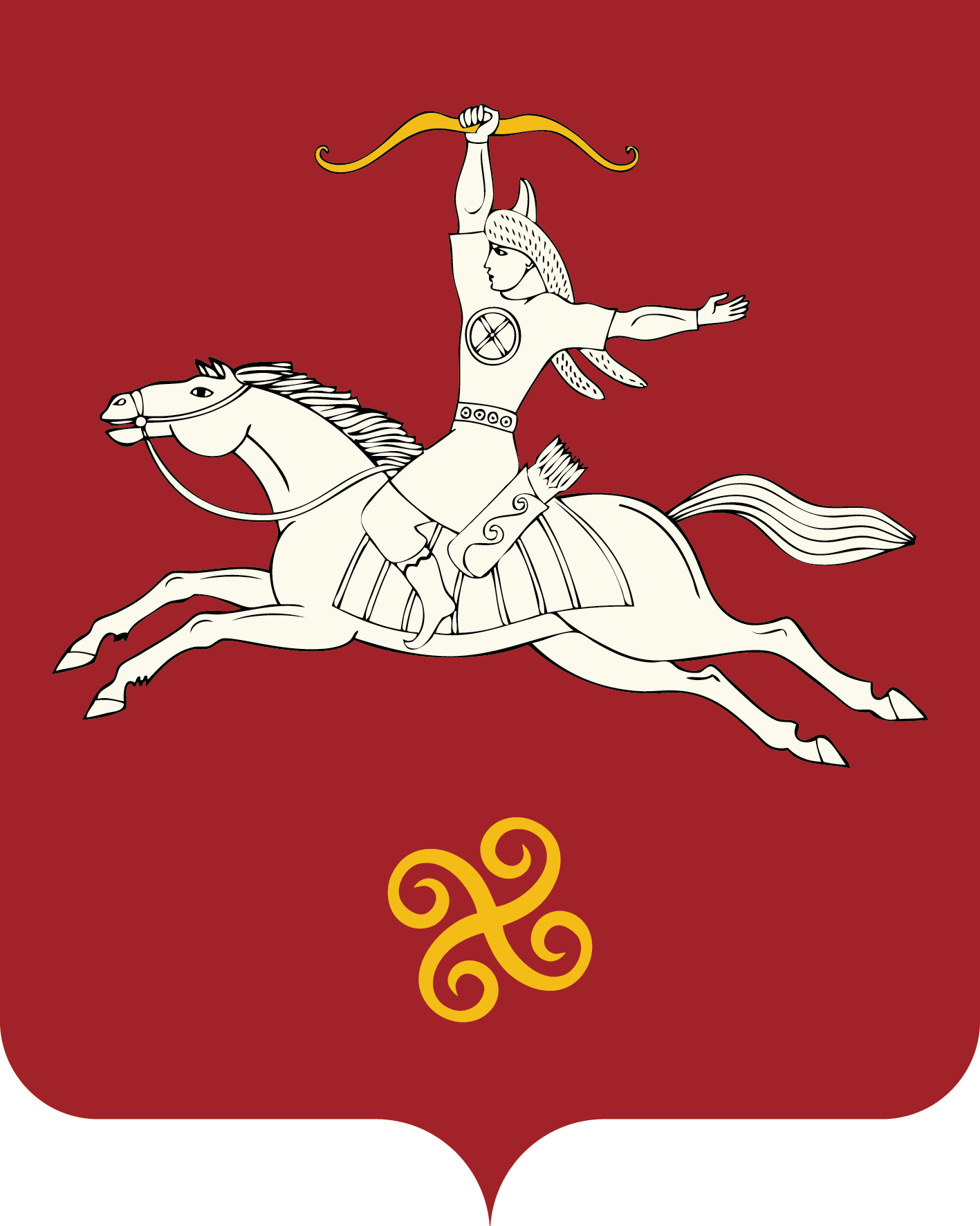 Республика БашкортостанСовет сельского поселенияАлькинский   сельсоветмуниципального районаСалаватский район452481, Әлкә ауылы, Ќуласа урамы, 6тел. 2-65-71, 2-65-47452481, с.Алькино,  ул.Кольцевая, 6тел. 2-65-71, 2-65-47Приложение № 1к решению Совета сельского поселения          Алькинский сельсовет муниципального районаСалаватский район Республики Башкортостан от 18 декабря 2020 года №62 «Об утверждении бюджета сельского поселения Алькинский сельсовет муниципального района  Салаватский район  Республики Башкортостан на 2021 год и на плановый период 2022 и 2023 годов»Код бюджетной классификации Российской Федерации  Код бюджетной классификации Российской Федерации  Наименование главного адми-нистра-торадоходов бюджета  поселения Наименование  123791Администрация сельского поселения Алькинский сельсовет муниципального района Салаватский район  Республики Башкортостан791 1 08 04020 01 0000 110Государственная пошлина за совершение нотариальных действий  должностными лицами органов местного самоуправления, уполномоченными в соответствии с законодательными актами Российской Федерации на совершение нотариальных действий7911 13 01995 10 0000 130Прочие доходы от оказания платных услуг (работ) получателями средств бюджетов сельских поселений7911 13 02065 10 0000 130Доходы, поступающие в порядке возмещения расходов, понесенных в связи с эксплуатацией имущества сельских поселений7911 13 02995 10 0000 130Прочие доходы от компенсации затрат  бюджетов сельских поселений7911 16 07010 10 0000 140Штрафы, неустойки, пени, уплаченные в случае просрочки исполнения поставщиком (подрядчиком, исполнителем) обязательств, предусмотренных муниципальным контрактом, заключенным муниципальным органом, казенным учреждением сельского поселения7911 16 07090 10 0000 140Иные штрафы, неустойки, пени, уплаченные в соответствии с законом или договором в случае неисполнения или ненадлежащего исполнения обязательств перед муниципальным органом, (муниципальным казенным учреждением) сельского поселения7911 16 10031 10 0000 140Возмещение ущерба при возникновении страховых случаев, когда выгодоприобретателями выступают получатели средств бюджета сельского поселения7911 16 10032 10 0000 140Прочее возмещение ущерба, причиненного муниципальному имуществу сельского поселения (за исключением имущества, закрепленного за муниципальными бюджетными (автономными) учреждениями, унитарными предприятиями)7911 16 10061 10 0000 140Платежи в целях возмещения убытков, причиненных уклонением от заключения с муниципальным органом сельского поселения (муниципальным казенным учреждением) муниципального контракта, а также иные денежные средства, подлежащие зачислению в бюджет сельского поселения за нарушение законодательства Российской Федерации о контрактной системе в сфере закупок товаров, работ, услуг для обеспечения государственных и муниципальных нужд (за исключением муниципального контракта, финансируемого за счет средств муниципального дорожного фонда)7911 16 10062 10 0000 140Платежи в целях возмещения убытков, причиненных уклонением от заключения с муниципальным органом сельского поселения (муниципальным казенным учреждением) муниципального контракта, финансируемого за счет средств муниципального дорожного фонда, а также иные денежные средства, подлежащие зачислению в бюджет сельского поселения за нарушение законодательства Российской Федерации о контрактной системе в сфере закупок товаров, работ, услуг для обеспечения государственных и муниципальных нужд7911 16 10081 10 0000 140Платежи в целях возмещения ущерба при расторжении муниципального контракта, заключенного с муниципальным органом сельского поселения (муниципальным казенным учреждением), в связи с односторонним отказом исполнителя (подрядчика) от его исполнения (за исключением муниципального контракта, финансируемого за счет средств муниципального дорожного фонда)7911 16 10082 10 0000 140Платежи в целях возмещения ущерба при расторжении муниципального контракта, финансируемого за счет средств муниципального дорожного фонда сельского поселения, в связи с односторонним отказом исполнителя (подрядчика) от его исполнения7911 16 10100 10 0000 140Денежные взыскания, налагаемые в возмещение ущерба, причиненного в результате незаконного или нецелевого использования бюджетных средств (в части бюджетов сельских поселений)7911 17 01050 10 0000 180Невыясненные поступления, зачисляемые в бюджеты сельских поселений7911 17 05050 10 0000 180Прочие неналоговые доходы бюджетов сельских поселений7911 17 14030 10 0000 150Средства самообложения граждан, зачисляемые в бюджеты сельских поселений7911 17 15030 10 0000 150Инициативные платежи, зачисляемые в бюджеты сельских поселений7912 00 00000 00 0000 000Безвозмездные поступления <1>Иные доходы бюджета сельского поселения Алькинский сельсовет муниципального района Салаватский район  Республики Башкортостан, администрирование которых может осуществляться главными администраторами доходов бюджета сельского поселения Алькинский сельсовет муниципального района Салаватский район  Республики Башкортостан в пределах их компетенции1 11 03050 10 0000 120Проценты, полученные от предоставления бюджетных кредитов внутри страны за счет средств бюджетов сельских поселений1 11 09015 10 0000 120Доходы от распоряжения правами на результаты интеллектуальной деятельности военного, специального и двойного назначения, находящимися в собственности сельских  поселений1 11 09025 10 0000 120Доходы от распоряжения правами на результаты научно-технической деятельности, находящимися в собственности сельских поселений1 11 09045 10 0000 120Прочие поступления от использования имущества, находящегося в собственности сельских поселений (за исключением имущества муниципальных бюджетных и автономных учреждений, а также имущества муниципальных унитарных предприятий, в том числе казенных)1 12 04051 10 0000 120 Плата за использование лесов, расположенных на землях иных категорий, находящихся в  собственности сельских поселений, в части платы по договору купли-продажи лесных насаждений 1 12 04052 10 0000 120 Плата за использование лесов, расположенных на землях иных категорий, находящихся в собственности сельских поселений, в части арендной платы1 13 01995 10 0000 130Прочие доходы от оказания платных услуг (работ) получателями средств бюджетов сельских поселений1 13 02065 10 0000 130Доходы, поступающие в порядке возмещения расходов, понесенных в связи с эксплуатацией  имущества сельских поселений1 13 02995 10 0000 130Прочие доходы от компенсации затрат  бюджетов сельских поселений1 14 01050 10 0000 410Доходы от продажи квартир, находящихся в собственности сельских поселений1 14 03050 10 0000 440Средства от распоряжения и реализации конфискованного и иного имущества, обращенного в доходы сельских поселений (в части реализации материальных запасов по указанному имуществу)1 14 04050 10 0000 420Доходы от продажи нематериальных активов, находящихся в собственности сельских поселений1 15 02050 10 0000 140Платежи, взимаемые органами местного самоуправления (организациями) сельских поселений за выполнение определенных функций1 16 07010 10 0000 140Штрафы, неустойки, пени, уплаченные в случае просрочки исполнения поставщиком (подрядчиком, исполнителем) обязательств, предусмотренных муниципальным контрактом, заключенным муниципальным органом, казенным учреждением сельского поселения1 16 07090 10 0000 140Иные штрафы, неустойки, пени, уплаченные в соответствии с законом или договором в случае неисполнения или ненадлежащего исполнения обязательств перед муниципальным органом, (муниципальным казенным учреждением) сельского поселения1 16 10031 10 0000 140Возмещение ущерба при возникновении страховых случаев, когда выгодоприобретателями выступают получатели средств бюджета сельского поселения1 16 10032 10 0000 140Прочее возмещение ущерба, причиненного муниципальному имуществу сельского поселения (за исключением имущества, закрепленного за муниципальными бюджетными (автономными) учреждениями, унитарными предприятиями)1 16 10061 10 0000 140Платежи в целях возмещения убытков, причиненных уклонением от заключения с муниципальным органом сельского поселения (муниципальным казенным учреждением) муниципального контракта, а также иные денежные средства, подлежащие зачислению в бюджет сельского поселения за нарушение законодательства Российской Федерации о контрактной системе в сфере закупок товаров, работ, услуг для обеспечения государственных и муниципальных нужд (за исключением муниципального контракта, финансируемого за счет средств муниципального дорожного фонда)1 16 10062 10 0000 140Платежи в целях возмещения убытков, причиненных уклонением от заключения с муниципальным органом сельского поселения (муниципальным казенным учреждением) муниципального контракта, финансируемого за счет средств муниципального дорожного фонда, а также иные денежные средства, подлежащие зачислению в бюджет сельского поселения за нарушение законодательства Российской Федерации о контрактной системе в сфере закупок товаров, работ, услуг для обеспечения государственных и муниципальных нужд1 16 10081 10 0000 140Платежи в целях возмещения ущерба при расторжении муниципального контракта, заключенного с муниципальным органом сельского поселения (муниципальным казенным учреждением), в связи с односторонним отказом исполнителя (подрядчика) от его исполнения (за исключением муниципального контракта, финансируемого за счет средств муниципального дорожного фонда)1 16 10082 10 0000 140Платежи в целях возмещения ущерба при расторжении муниципального контракта, финансируемого за счет средств муниципального дорожного фонда сельского поселения, в связи с односторонним отказом исполнителя (подрядчика) от его исполнения1 16 10100 10 0000 140Денежные взыскания, налагаемые в возмещение ущерба, причиненного в результате незаконного или нецелевого использования бюджетных средств (в части бюджетов сельских поселений)1 17 01050 10 0000 180Невыясненные поступления, зачисляемые в бюджеты сельских поселений1 17 05050 10 0000 180Прочие неналоговые доходы бюджетов сельских поселений1 17 14030 10 0000 150Средства самообложения граждан, зачисляемые в бюджеты сельских поселений1 17 15030 10 0000 150Инициативные платежи, зачисляемые в бюджеты сельских поселенийБезвозмездные поступления <1>, <2>2 00 00000 00 0000 000Код бюджетной классификации Российской Федерации  Код бюджетной классификации Российской Федерации  Наименование главного администратора доходов бюджета сельского поселения Алькинский сельсовет муниципального района  Салаватский район  Республики Башкортостанглавно-го адми-нистра-торадоходов бюджета сельского поселения Алькинский сельсовет муниципального района  Салаватский район Республики БашкортостанНаименование главного администратора доходов бюджета сельского поселения Алькинский сельсовет муниципального района  Салаватский район  Республики Башкортостан123791Администрация сельского поселения Алькинский сельсовет муниципального района Салаватский район Республики БашкортостанАдминистрация сельского поселения Алькинский сельсовет муниципального района Салаватский район Республики Башкортостан79101050201100000510Увеличение прочих остатков денежных средств бюджета поселения79101050201100000610Уменьшение прочих остатков денежных средств бюджета поселения Коды бюджетнойклассификации Российской ФедерацииНаименование налога (сбора)2021Коды бюджетнойклассификации Российской ФедерацииНаименование налога (сбора)2021Коды бюджетнойклассификации Российской ФедерацииНаименование налога (сбора)2021ВСЕГО:2 879 700,000001 00 00000  00 0000 000НАЛОГОВЫЕ И НЕНАЛОГОВЫЕ ДОХОДЫ:431 600,00000 1 01 00000 00 0000 000НАЛОГИ НА ПРИБЫЛЬ, ДОХОДЫ26 000,00000 1 01 02000 01 0000 110Налог на доходы физических лиц26 000,00000 1 01 02010 01 0000 110Налог на доходы физических лиц с доходов, источником которых является налоговый агент, за исключением доходов, в отношении которых исчисление и уплата налога осуществляются в соответствии со статьями 227, 227.1 и 228 Налогового кодекса Российской Федерации26 000,00000 1 05 00000 00 0000 000НАЛОГИ НА СОВОКУПНЫЙ ДОХОД20 000,00000 1 05 03010 01 0000 110Единый сельскохозяйственный налог20 000,00000 1 06 00000 00 0000 000НАЛОГИ НА ИМУЩЕСТВО370 000,00000 1 06 01000 00 0000 110Налог на имущество с физических лиц50 000,00000 1 06 06000 00 0000 110Земельный налог320 000,00000 1 06 06043 10 0000 110Земельный налог с физических, обладающих земельным участком, расположенным в границах сельских поселений280 000,00000 1 06 06033 10 0000 110Земельный налог с организаций, обладающих земельным участком, расположенным в границах сельских поселений40 000,00000 1 08 00000 00 0000 000ГОСУДАРСТВЕННАЯ ПОШЛИНА3 500,00000 1 08 04020 01 0000 110Государственная пошлина за совершение нотариальных действий должностными лицами органов местного самоуправления, уполномоченными в соответствии с законодательными актами Российской Федерации на совершение нотариальных действий3 500,00000 1 11 00000 00 0000 000ДОХОДЫ ОТ ИСПОЛЬЗОВАНИЯ ИМУЩЕСТВА, НАХОДЯЩЕГОСЯ В ГОСУДАРСТВЕННОЙ И МУНИЦИПАЛЬНОЙ СОБСТВЕННОСТИ10 000,00000 1 11 05035 10 0000 120Доходы от сдачи в аренду имущества, находящегося в оперативном управлении органов управления  поселений и созданных ими учреждений (за исключением имущества муниципальных10 000,00000 1 11 05035 10 0000 120автономных учреждений)10 000,00000 1 13 00000 00 0000 000ДОХОДЫ ОТ ПЛАТНЫХ УСЛУГ0,00000 1 13 01995 10 0000 130Прочие доходы от оказания платных услуг получателями средств бюджетов муниципальных районов и компенсации затрат бюджетов муниципальных районов0,00000 1 16 00000 00 0000 000ШТРАФЫ, САНКЦИИ, ВОЗМЕЩЕНИЕ УЩЕРБА2 000,00000 116 02020 02 0000 140Административные штрафы, установленные законами субъектов Российской Федерации об административных  правонарушениях, за нарушение муниципальных правовых актов2 000,00000 1 17 00000 00 0000 000ПРОЧИЕ НЕНАЛОГОВЫЕ ДОХОДЫ100,00000 1 17 05050 10 0000 180Прочие неналоговые доходы поселений100,00000 2 02 00000 00 0000 000БЕЗВОЗМЕЗДНЫЕ ПОСТУПЛЕНИЯ:2 448 100,00000 2 02 16001 10 0000 150Дотации бюджетам сельских поселений на выравнивание бюджетной обеспеченности из бюджетов муниципальных районов1 842 300,00000 2 02 35118 10 0000 150Субвенции бюджетам сельских поселений на осуществление первичного воинского учета на территориях, где отсутствуют военные комиссариаты105 800,00000 2 02 49999 10 7404 150Прочие межбюджетные трансферты, передаваемые бюджетам сельских поселений (мероприятия по благоустройству территорий населенных пунктов, коммунальному хозяйству, обеспечению мер пожарной безопасности, осуществлению дорожной деятельности и охране окружающей среды в границах сельских поселений)500 000,00Коды бюджетнойклассификации Российской ФедерацииНаименование налога (сбора)20222023Коды бюджетнойклассификации Российской ФедерацииНаименование налога (сбора)20222023Коды бюджетнойклассификации Российской ФедерацииНаименование налога (сбора)20222023ВСЕГО:2401800,02438000,00001 00 00000  00 0000 000НАЛОГОВЫЕ И НЕНАЛОГОВЫЕ ДОХОДЫ:490600,0504600,0000 1 01 00000 00 0000 000НАЛОГИ НА ПРИБЫЛЬ, ДОХОДЫ42000,060000,0000 1 01 02000 01 0000 110Налог на доходы физических лиц42000,060000,0000 1 01 02010 01 0000 110Налог на доходы физических лиц с доходов, источником которых является налоговый агент, за исключением доходов, в отношении которых исчисление и уплата налога осуществляются в соответствии со статьями 227, 227.1 и 228 Налогового кодекса Российской Федерации42000,060000,0000 1 05 00000 00 0000 000НАЛОГИ НА СОВОКУПНЫЙ ДОХОД27000,028000,0000 1 05 03010 01 0000 110Единый сельскохозяйственный налог27000,028000,0000 1 06 00000 00 0000 000НАЛОГИ НА ИМУЩЕСТВО406000,0400000,0000 1 06 01000 00 0000 110Налог на имущество с физических лиц60000,070000,0000 1 06 06000 00 0000 110Земельный налог346000,0330000,0000 1 06 06043 10 0000 110Земельный налог с физических, обладающих земельным участком, расположенным в границах сельских поселений306000,0310000,0000 1 06 06033 10 0000 110Земельный налог с организаций, обладающих земельным участком, расположенным в границах сельских поселений40000,020000,0000 1 08 00000 00 0000 000ГОСУДАРСТВЕННАЯ ПОШЛИНА35003500000 1 08 04020 01 0000 110Государственная пошлина за совершение нотариальных действий должностными лицами органов местного самоуправления, уполномоченными в соответствии с законодательными актами Российской Федерации на совершение нотариальных действий35003500000 1 11 00000 00 0000 000ДОХОДЫ ОТ ИСПОЛЬЗОВАНИЯ ИМУЩЕСТВА, НАХОДЯЩЕГОСЯ В ГОСУДАРСТВЕННОЙ И МУНИЦИПАЛЬНОЙ СОБСТВЕННОСТИ10000,011000,0000 1 11 05035 10 0000 120Доходы от сдачи в аренду имущества, находящегося в оперативном управлении органов управления  поселений и созданных ими учреждений (за исключением имущества муниципальных10000,011000,0000 1 11 05035 10 0000 120автономных учреждений)10000,011000,0000 1 13 00000 00 0000 000ДОХОДЫ ОТ ПЛАТНЫХ УСЛУГ0,00,0000 1 13 01995 10 0000 130Прочие доходы от оказания платных услуг получателями средств бюджетов муниципальных районов и компенсации затрат бюджетов муниципальных районов0,00,0000 1 16 00000 00 0000 000ШТРАФЫ, САНКЦИИ, ВОЗМЕЩЕНИЕ УЩЕРБА2000,02000,0000 116 02020 02 0000 140Административные штрафы, установленные законами субъектов Российской Федерации об административных  правонарушениях, за нарушение муниципальных правовых актов2000,02000,0000 1 17 00000 00 0000 000ПРОЧИЕ НЕНАЛОГОВЫЕ ДОХОДЫ100,0100,0000 1 17 05050 10 0000 180Прочие неналоговые доходы поселений100100000 2 02 00000 00 0000 000БЕЗВОЗМЕЗДНЫЕ ПОСТУПЛЕНИЯ:1911200,01933400,0000 2 02 16001 10 0000 150Дотации бюджетам сельских поселений на выравнивание бюджетной обеспеченности из бюджетов муниципальных районов1804300,01822300,0000 2 02 35118 10 0000 150Субвенции бюджетам сельских поселений на осуществление первичного воинского учета на территориях, где отсутствуют военные комиссариаты106900111100,0000 2 02 49999 10 7404 150Прочие межбюджетные трансферты, передаваемые бюджетам сельских поселений (мероприятия по благоустройству территорий населенных пунктов, коммунальному хозяйству, обеспечению мер пожарной безопасности, осуществлению дорожной деятельности и охране окружающей среды в границах сельских поселений)0,00,0Распределение бюджетных ассигнований СП Алькинский сельсовет муниципального района Салаватский район на 2021 год по разделам, подразделам, целевым статьям (государственным (муниципальным) программам Республики Башкортостан и непрограммным направлениям деятельности), группам видов расходов классификации расходов бюджетаНаименованиеРзПрЦсрВрСумма НаименованиеРзПрЦсрВрСумма 12345ВСЕГО2879700,0ОБЩЕГОСУДАРСТВЕННЫЕ ВОПРОСЫ01002088600,0Функционирование высшего должностного лица муниципального образования0102730500,0Непрограммные расходы010227 1 01 02030730500,0Глава муниципального образования010227 1 01 02030730500,0Расходы на выплату персионалу010227 1 01 02030100730500,0Функционирование Правительства Российской Федерации, высших исполнительных органов государственной власти субъектов Российской Федерации, местных администраций01041343100,0Непрограммные расходы010427 1 01 020401343100,0Аппарат органов государственной власти РБ010427 1 01 020401343100,0Расходы на выплату персионалу010427 1 01 02040100847600,0Прочая закупка товаров, работ и услуг для государственных (муниципальных) нужд010427 1 01 02040200491500,0Иные бюджетные ассигнования010427 1 01 020408004000,0Резервный фонд011115000,0Непрограммные расходы011113 1 01 7500015000,0Резервные фонды местных администраций011113 1 01 7500015000,0Резервные средства011113 1 01 7500080015000,0Мобилизационная вневойсковая подготовка0203105800,0Муниципальная программа "Развитие образования Республики Башкортостан на 2013-2017гг"020315 1 01 00000105800,0Осуществление первичного воинского учета020315 1 01 51180105800,0Расходы на выплату персионалу020315 1 01 51180100101300,0Прочая закупка товаров, работ и услуг для государственных (муниципальных) нужд020315 1 01 511802004500,0ЖИЛИЩНО-КОММУНАЛЬНОЕ ХОЗЯЙСТВО0500600000,0Благоустройство0503100000,0Муниципальная программа "Развитие коммунальной инфраструктуры поселений в муниципальном районе Салаватский район Республики Башкортостан"050306 1 01 06050100000,0Подпрограмма "Развитие коммунальной инфраструктуры поселений в муниципальном районе Салаватский район Ресельского поселенияублики Башкортостан"050306 1 01 06050100000,0Прочая закупка товаров, работ и услуг для государственных (муниципальных) нужд050306 1 01 06050200100000,0Благоустройство0505500000,0Муниципальная программа "Развитие коммунальной инфраструктуры поселений в муниципальном районе Салаватский район Республики Башкортостан"050506 1 01 74040500000,0Подпрограмма "Развитие коммунальной инфраструктуры поселений в муниципальном районе Салаватский район Республики Башкортостан"050506 1 01 74040500000,0Основное мероприятие "Повышение степени благоустройства территории"050506 1 01 74040500000,0Прочие мероприятия по благоустройству городских округов и поселений050506 1 01 74040500000,0Прочая закупка товаров, работ и услуг для государственных (муниципальных) нужд050506 1 01 74040200500000,0Межбюджетные трансферты общего характера140399 0 00 0000085300Иные безвозмездные и безвозвратные перечисления140399 0 00 7400085300 Иные межбюджетные трансферты 140399 0 00 740002500НаименованиеРзПрЦсрВрСумма Сумма НаименованиеРзПрЦсрВр20222023123456ВСЕГО1555047,62438100,0ОБЩЕГОСУДАРСТВЕННЫЕ ВОПРОСЫ01001262847,62125300,0Функционирование высшего должностного лица муниципального образования0102730500,0730500,0Непрограммные расходы010227 1 01 02030730500,0730500,0Глава муниципального образования010227 1 01 02030730500,0730500,0Расходы на выплату персионалу010227 1 01 02030100730500,0730500,0Функционирование Правительства Российской Федерации, высших исполнительных органов государственной власти субъектов Российской Федерации, местных администраций0104517347,61379800,0Непрограммные расходы010427 1 01 02040517347,61379800,0Аппарат органов государственной власти РБ010427 1 01 02040517347,61379800,0Расходы на выплату персионалу010427 1 01 02040100847,6847600,0Прочая закупка товаров, работ и услуг для государственных (муниципальных) нужд010427 1 01 02040200512500,0528200,0Иные бюджетные ассигнования010427 1 01 020408004000,04000,0Резервный фонд011115000,015000,0Непрограммные расходы011113 1 01 7500015000,015000,0Резервные фонды местных администраций011113 1 01 7500015000,015000,0Резервные средства011113 1 01 0750080015000,015000,0Мобилизационная вневойсковая подготовка0203106900,0111100,0Муниципальная программа "Развитие образования Республики Башкортостан на 2013-2017гг"020315 1 01 00000106900,0111100,0Осуществление первичного воинского учета020315 1 01 51180106900,0111100,0Расходы на выплату персионалу020315 1 01 51180100102400,0106600,0Прочая закупка товаров, работ и услуг для государственных (муниципальных) нужд020315 1 01 511802004500,04500,0ЖИЛИЩНО-КОММУНАЛЬНОЕ ХОЗЯЙСТВО050042600,00,0Благоустройство050342600,00,0Муниципальная программа "Развитие коммунальной инфраструктуры поселений в муниципальном районе Салаватский район Республики Башкортостан"050306 1 01 0605042600,00,0Подпрограмма "Развитие коммунальной инфраструктуры поселений в муниципальном районе Салаватский район Республики Башкортостан"050306 1 01 0605042600,00,0Прочая закупка товаров, работ и услуг для государственных (муниципальных) нужд050306 1 01 0605020042600,00,0Благоустройство05050,00,0Муниципальная программа "Развитие коммунальной инфраструктуры поселений в муниципальном районе Салаватский район Республики Башкортостан"050506 1 01 740400,00,0Подпрограмма "Развитие коммунальной инфраструктуры поселений в муниципальном районе Салаватский район Республики Башкортостан"050506 1 01 740400,00,0Основное мероприятие "Повышение степени благоустройства территории"050506 1 01 740400,00,0Прочие мероприятия по благоустройству городских округов и поселений050506 1 01 740400,00,0Прочая закупка товаров, работ и услуг для государственных (муниципальных) нужд050506 1 01 740402000,00,0Межбюджетные трансферты общего характера140399 0 00 000008530085300Иные безвозмездные и безвозвратные перечисления140399 0 00 740008530085300 Иные межбюджетные трансферты 140399 0 00 740002508530085300Условно утвержденные расходы9900057400116400Условно утвержденные расходы990099 0 00 00000057400116400Условно утвержденные расходы990099 0 00 9999990057400116400НаименованиеЦсрВрСумма НаименованиеЦсрВр20211234ВСЕГО2879700,0Глава муниципального образования27 1 01 02030730500,0Расходы на выплату персоналу27 1 01 02030100730500,0Центральный аппарат27 1 01 020401343100,0Расходы на выплату персоналу27 1 01 02040100847600,0Прочая закупка товаров, работ и услуг для государственных (муниципальных) нужд27 1 01 02040200491500,0Уплата налога на имущество организаций и земельного налога27 1 01 020408004000,0Резервный фонд местных администраций13 1 01 0750015000,0Резервные средства13 1 01 0750080015000,0Коммунальная инфраструктура  в сельских поселениях06 1 01 06050100000,0Прочая закупка товаров, работ и услуг для государственных (муниципальных) нужд06 1 01 06050200100000,0Прочие мероприятия по благоустройству городских округов и поселений06 1 01 74040500000,0Прочая закупка товаров, работ и услуг для государственных (муниципальных) нужд06 1 01 74040200500000,0Осуществление первичного воинского учета15 1 01 51180105800,0Расходы на выплату персоналу15 1 01 51180100101300,0Прочая закупка товаров, работ и услуг для государственных (муниципальных) нужд15 1 01 511802004500,0Иные безвозмездные и безвозвратные перечисления99 0 00 7400085300,0Иные межбюджетные трансферты99 0 00 7400025185300,0Распределение бюджетных ассигнований сельского поселения  Алькинский сельсовет муниципального района Салаватский район на 2022,2023 года по целевым статьям (государственным (муниципальным) программам Республики Башкортостан и непрограммным направлениям деятельности), группам видов расходов классификации расходов бюджетаРаспределение бюджетных ассигнований сельского поселения  Алькинский сельсовет муниципального района Салаватский район на 2022,2023 года по целевым статьям (государственным (муниципальным) программам Республики Башкортостан и непрограммным направлениям деятельности), группам видов расходов классификации расходов бюджетаРаспределение бюджетных ассигнований сельского поселения  Алькинский сельсовет муниципального района Салаватский район на 2022,2023 года по целевым статьям (государственным (муниципальным) программам Республики Башкортостан и непрограммным направлениям деятельности), группам видов расходов классификации расходов бюджетаРаспределение бюджетных ассигнований сельского поселения  Алькинский сельсовет муниципального района Салаватский район на 2022,2023 года по целевым статьям (государственным (муниципальным) программам Республики Башкортостан и непрограммным направлениям деятельности), группам видов расходов классификации расходов бюджетаРаспределение бюджетных ассигнований сельского поселения  Алькинский сельсовет муниципального района Салаватский район на 2022,2023 года по целевым статьям (государственным (муниципальным) программам Республики Башкортостан и непрограммным направлениям деятельности), группам видов расходов классификации расходов бюджетаРаспределение бюджетных ассигнований сельского поселения  Алькинский сельсовет муниципального района Салаватский район на 2022,2023 года по целевым статьям (государственным (муниципальным) программам Республики Башкортостан и непрограммным направлениям деятельности), группам видов расходов классификации расходов бюджетаРаспределение бюджетных ассигнований сельского поселения  Алькинский сельсовет муниципального района Салаватский район на 2022,2023 года по целевым статьям (государственным (муниципальным) программам Республики Башкортостан и непрограммным направлениям деятельности), группам видов расходов классификации расходов бюджетаРаспределение бюджетных ассигнований сельского поселения  Алькинский сельсовет муниципального района Салаватский район на 2022,2023 года по целевым статьям (государственным (муниципальным) программам Республики Башкортостан и непрограммным направлениям деятельности), группам видов расходов классификации расходов бюджетаРаспределение бюджетных ассигнований сельского поселения  Алькинский сельсовет муниципального района Салаватский район на 2022,2023 года по целевым статьям (государственным (муниципальным) программам Республики Башкортостан и непрограммным направлениям деятельности), группам видов расходов классификации расходов бюджетаРаспределение бюджетных ассигнований сельского поселения  Алькинский сельсовет муниципального района Салаватский район на 2022,2023 года по целевым статьям (государственным (муниципальным) программам Республики Башкортостан и непрограммным направлениям деятельности), группам видов расходов классификации расходов бюджетаРаспределение бюджетных ассигнований сельского поселения  Алькинский сельсовет муниципального района Салаватский район на 2022,2023 года по целевым статьям (государственным (муниципальным) программам Республики Башкортостан и непрограммным направлениям деятельности), группам видов расходов классификации расходов бюджетаРаспределение бюджетных ассигнований сельского поселения  Алькинский сельсовет муниципального района Салаватский район на 2022,2023 года по целевым статьям (государственным (муниципальным) программам Республики Башкортостан и непрограммным направлениям деятельности), группам видов расходов классификации расходов бюджетаРаспределение бюджетных ассигнований сельского поселения  Алькинский сельсовет муниципального района Салаватский район на 2022,2023 года по целевым статьям (государственным (муниципальным) программам Республики Башкортостан и непрограммным направлениям деятельности), группам видов расходов классификации расходов бюджетаРаспределение бюджетных ассигнований сельского поселения  Алькинский сельсовет муниципального района Салаватский район на 2022,2023 года по целевым статьям (государственным (муниципальным) программам Республики Башкортостан и непрограммным направлениям деятельности), группам видов расходов классификации расходов бюджетаРаспределение бюджетных ассигнований сельского поселения  Алькинский сельсовет муниципального района Салаватский район на 2022,2023 года по целевым статьям (государственным (муниципальным) программам Республики Башкортостан и непрограммным направлениям деятельности), группам видов расходов классификации расходов бюджетаРаспределение бюджетных ассигнований сельского поселения  Алькинский сельсовет муниципального района Салаватский район на 2022,2023 года по целевым статьям (государственным (муниципальным) программам Республики Башкортостан и непрограммным направлениям деятельности), группам видов расходов классификации расходов бюджетаРаспределение бюджетных ассигнований сельского поселения  Алькинский сельсовет муниципального района Салаватский район на 2022,2023 года по целевым статьям (государственным (муниципальным) программам Республики Башкортостан и непрограммным направлениям деятельности), группам видов расходов классификации расходов бюджетаРаспределение бюджетных ассигнований сельского поселения  Алькинский сельсовет муниципального района Салаватский район на 2022,2023 года по целевым статьям (государственным (муниципальным) программам Республики Башкортостан и непрограммным направлениям деятельности), группам видов расходов классификации расходов бюджета( рублей)( рублей)НаименованиеНаименованиеНаименованиеЦсрВрСумма Сумма НаименованиеНаименованиеНаименованиеЦсрВр202220231112345ВСЕГОВСЕГОВСЕГО2401800,01591247,6Глава муниципального образованияГлава муниципального образованияГлава муниципального образования27 1 01 02030730500,0730500,0Расходы на выплату персоналуРасходы на выплату персоналуРасходы на выплату персоналу27 1 01 02030100730500,0730500,0Центральный аппаратЦентральный аппаратЦентральный аппарат27 1 01 020401364100,0533047,6Расходы на выплату персоналуРасходы на выплату персоналуРасходы на выплату персоналу27 1 01 02040100847600,0847,6Прочая закупка товаров, работ и услуг для государственных (муниципальных) нуждПрочая закупка товаров, работ и услуг для государственных (муниципальных) нуждПрочая закупка товаров, работ и услуг для государственных (муниципальных) нужд27 1 01 02040200512500,0528200,0Уплата налога на имущество организаций и земельного налогаУплата налога на имущество организаций и земельного налогаУплата налога на имущество организаций и земельного налога27 1 01 020408004000,04000,0Резервный фонд местных администрацийРезервный фонд местных администрацийРезервный фонд местных администраций13 1 01 0750015000,015000,0Резервные средстваРезервные средстваРезервные средства13 1 01 0750080015000,015000,0Коммунальная инфраструктура  в сельских поселенияхКоммунальная инфраструктура  в сельских поселенияхКоммунальная инфраструктура  в сельских поселениях06 1 01 0605042600,00,0Прочая закупка товаров, работ и услуг для государственных (муниципальных) нуждПрочая закупка товаров, работ и услуг для государственных (муниципальных) нуждПрочая закупка товаров, работ и услуг для государственных (муниципальных) нужд06 1 01 0605020042600,00,0Прочие мероприятия по благоустройству городских округов и поселенийПрочие мероприятия по благоустройству городских округов и поселенийПрочие мероприятия по благоустройству городских округов и поселений06 1 01 740400,00,0Прочая закупка товаров, работ и услуг для государственных (муниципальных) нуждПрочая закупка товаров, работ и услуг для государственных (муниципальных) нуждПрочая закупка товаров, работ и услуг для государственных (муниципальных) нужд06 1 01 740402000,00,0Осуществление первичного воинского учетаОсуществление первичного воинского учетаОсуществление первичного воинского учета15 1 01 51180106900,0111100,0Расходы на выплату персионалуРасходы на выплату персионалуРасходы на выплату персионалу15 1 01 51180100102400,0106600,0Прочая закупка товаров, работ и услуг для государственных (муниципальных) нуждПрочая закупка товаров, работ и услуг для государственных (муниципальных) нуждПрочая закупка товаров, работ и услуг для государственных (муниципальных) нужд15 1 01 511802004500,04500,0Иные безвозмездные и безвозвратные перечисленияИные безвозмездные и безвозвратные перечисленияИные безвозмездные и безвозвратные перечисления99 0 00 7400085300,085300,0Иные межбюджетные трансфертыИные межбюджетные трансфертыИные межбюджетные трансферты99 0 00 7400025185300,085300,0Условно утвержденные расходыУсловно утвержденные расходыУсловно утвержденные расходы99 0 00 000057400,0116300,0Условно утвержденные расходыУсловно утвержденные расходыУсловно утвержденные расходы99 0 00 9999990057400,0116300,0НаименованиеВед-воЦсрВрСумма        2021годНаименованиеВед-воЦсрВрСумма        2021год12345ВСЕГО2879700,0АДМИНИСТРАЦИЯ ПОСЕЛЕНИЙ7912879700,0Глава муниципального образования79127 1 01 02030730500Расходы на выплату персионалу79127 1 01 02030100730500Центральный аппарат79127 1 01 020401343100,0Расходы на выплату персионалу79127 1 01 02040100847600,0Прочая закупка товаров, работ и услуг для государственных (муниципальных) нужд79127 1 01 02040200491500Уплата налога на имущество организаций и земельного налога79127 1 01 020408004000Резервный фонд местных администраций79113 1 01 0750015000,0Резервные средства79113 1 01 0750080015000,0Коммунальная инфраструктура  в сельских поселениях79106 1 01 06050100000,0Прочая закупка товаров, работ и услуг для государственных (муниципальных) нужд79106 1 01 06050200100000,0Прочие мероприятия по благоустройству городских округов и поселений79106 1 01 74040500000,0Прочая закупка товаров, работ и услуг для государственных (муниципальных) нужд79106 1 01 74040200500000,0Осуществление первичного воинского учета79115 1 01 51180105800,0Расходы на выплату персионалу79115 1 01 51180100101300,0Прочая закупка товаров, работ и услуг для государственных (муниципальных) нужд79115 1 01 511802004500,0Иные безвозмездные и безвозвратные перечисления79199 0 00 7400085300Иные межбюджетные трансферты79199 0 00 7400020085300НаименованиеВед-воЦсрВрСумма        Сумма        НаименованиеВед-воЦсрВр20222023123456ВСЕГО2401800,02438000,0АДМИНИСТРАЦИЯ ПОСЕЛЕНИЙ7912401800,02438000,0Глава муниципального образования79127 1 01 02030730500730500Расходы на выплату персионалу79127 1 01 02030100730500730500Центральный аппарат79127 1 01 020401364100,01379800,0Расходы на выплату персионалу79127 1 01 02040100847600,0847600,0Прочая закупка товаров, работ и услуг для государственных (муниципальных) нужд79127 1 01 02040200512500528200Уплата налога на имущество организаций и земельного налога79127 1 01 0204080040004000Резервный фонд местных администраций79113 1 01 0750015000,015000,0Резервные средства79113 1 01 0750080015000,015000,0Коммунальная инфраструктура  в сельских поселениях79106 1 01 0605042600,00,0Прочая закупка товаров, работ и услуг для государственных (муниципальных) нужд79106 1 01 0605020042600,00,0Прочие мероприятия по благоустройству городских округов и поселений79106 1 01 740400,00,0Прочая закупка товаров, работ и услуг для государственных (муниципальных) нужд79106 1 01 740402000,00,0Осуществление первичного воинского учета79115 1 01 51180106900,0111100,0Расходы на выплату персионалу79115 1 01 51180100102400,0106600,0Прочая закупка товаров, работ и услуг для государственных (муниципальных) нужд79115 1 01 511802004500,04500,0Иные безвозмездные и безвозвратные перечисления79199 0 00 740008530085300Иные межбюджетные трансферты79199 0 00 740002008530085300Условно утвержденные расходы79199 0 00 9999957400116300Условно утвержденные расходы79199 0 00 9999990057400116300